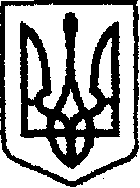 У К Р А Ї Н Ачернігівська обласна державна адміністраціяУПРАВЛІННЯ  КАПІТАЛЬНОГО БУДІВНИЦТВАН А К А З «23» квітня 2019 року                   м. Чернігів		                         № 99Про план заходів щодо усунення порушень, виявлених під час перевірки робочою групою облдержадміністрації 	З метою забезпечення усунення порушень виявлених робочою групою облдержадміністрації під час перевірки стану виконавської дисципліни та виконання завдань, визначених Законами України, актами Президента України, Кабінету Міністрів України, дорученнями Премʼєр-міністра України, інших органів виконавчої влади вищого рівня, розпорядженнями та дорученнями голови обласної державної адміністрації, наказую:	1. Затвердити план заходів по усуненню порушень виявлених в Управлінні під час перевірки робочою групою облдержадміністрації стану виконавської дисципліни згідно з додатком. 	2. Заступнику начальника Управління – начальнику відділу технічного контролю автомобільних доріг, начальникам самостійних структурних підрозділів забезпечити виконання плану заходів  у визначені терміни. 	3. Контроль за виконанням наказу покласти на заступника начальника Управління – начальника відділу технічного контролю автомобільних доріг Ключника В.С. В.о. начальника                                                                    Н.КОВАЛЬЧУК